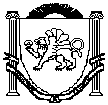 Республика КрымБелогорский районВасильевское сельское поселениеВасильевский сельский совет52-я внеочередная сессия 1-го созыва РЕШЕНИЕ24.05.2018г.				       с. Васильевка					№ 259О внесении изменений в Решение 43 – сессии 1-го созыва Васильевского сельского совета Белогорского района Республики Крым от 25.10.2017 г. № 230 «Об утверждении порядка уплаты земельного налога на территории муниципального образования Васильевское сельское поселение Белогорского района Республики Крым на 2018 год» (с изм. от 21.11.2017)В соответствии с Федеральным законом от 06.10.2003 № 131-ФЗ «Об общих принципах организации местного самоуправления в Российской Федерации», Законом Республики Крым от 21.08.2014 № 54-ЗРК «Об основах местного самоуправления в Республике Крым», статьями 12 и 15 части первой Налогового кодекса Российской Федерации, главой 31 части второй Налогового кодекса Российской Федерации, руководствуясь Уставом муниципального образования Васильевского сельского поселения, Васильевский сельский совет,РЕШИЛ:1.Внести в Решение 43 – сессии I-го созыва Васильевского сельского совета Белогорского района Республики Крым от 25.10.2017 г. № 230 «Об утверждении порядка уплаты земельного налога на территории муниципального образования Васильевское сельское поселение Белогорского района Республики Крым на 2018 год» (с изм. от 21.11.2017), (далее – Порядок) следующие изменения:1.1. Статью 3 Порядка дополнить подпунктом 3 и изложить его в следующей редакции: «3) 0 процент – в отношении земельных участков, отнесенных к землям особо охраняемых территорий и объектов».2. Настоящее Решение вступает в силу не ранее чем по истечении одного месяца со дня его официального опубликования и не ранее 1-го числа очередного налогового периода-01 января 2019 г. 3. Настоящее Решение подлежит опубликованию (обнародованию) на информационном стенде администрации Васильевского сельского поселения и официальном сайте администрации сельского поселения в сети Интернет.4.Контроль за исполнением настоящего Решения оставляю за собой.Председатель Васильевского сельскогосовета - глава администрацииВасильевского сельского поселения          			В.Д. Франгопулов